Exmo./a. Senhor/aDiretor/a da Direção de Recursos Humanos Informo que não pretendo ser inscrito/a na ADSE. Informo que pretendo ser inscrito/a na ADSE a partir do dia 00//. Informo que tive      contrato(s) de trabalho em funções públicas com outra entidade.(Preencher com o número de contratos e eventuais renovações.) Informo que nunca tive contratos de trabalho em funções públicas com outra entidade.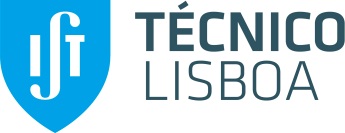 OPÇÃO DE INSCRIÇÃO NA ADSE Nome  Técnico IDistE-mail  Carreira/CategoriaServiçoNº de extensão   DataAssinatura